В соответствии со ст. 14 Устава Моргаушского района Чувашской Республики  п о с т а н о в л я ю:Назначить публичные слушания по проекту решения Моргаушского районного Собрания депутатов «Об исполнении районного бюджета Моргаушского района Чувашской Республики за 2020 год» на 18 марта 2021 года в зале заседаний администрации Моргаушского района, расположенного по адресу: с. Моргауши, ул. Мира, д.6, начало в 11.00  часов.Назначить ответственными  за подготовку и проведение публичных слушаний:  - Тарасову Л.Ю., заместителя главы администрации района -  начальника отдела организационно-кадрового, правового обеспечения и по работе с органами местного самоуправления администрации района -  по организационным  вопросам;- Ананьеву Р.И., заместителя главы администрации района - начальника финансового отдела администрации  - по подготовке  доклада и материалов  к нему.Глава   Моргаушского района                                                                          И.В.НиколаевБыкова А.М.62-4-37×ёâàø Ðåñïóáëèêè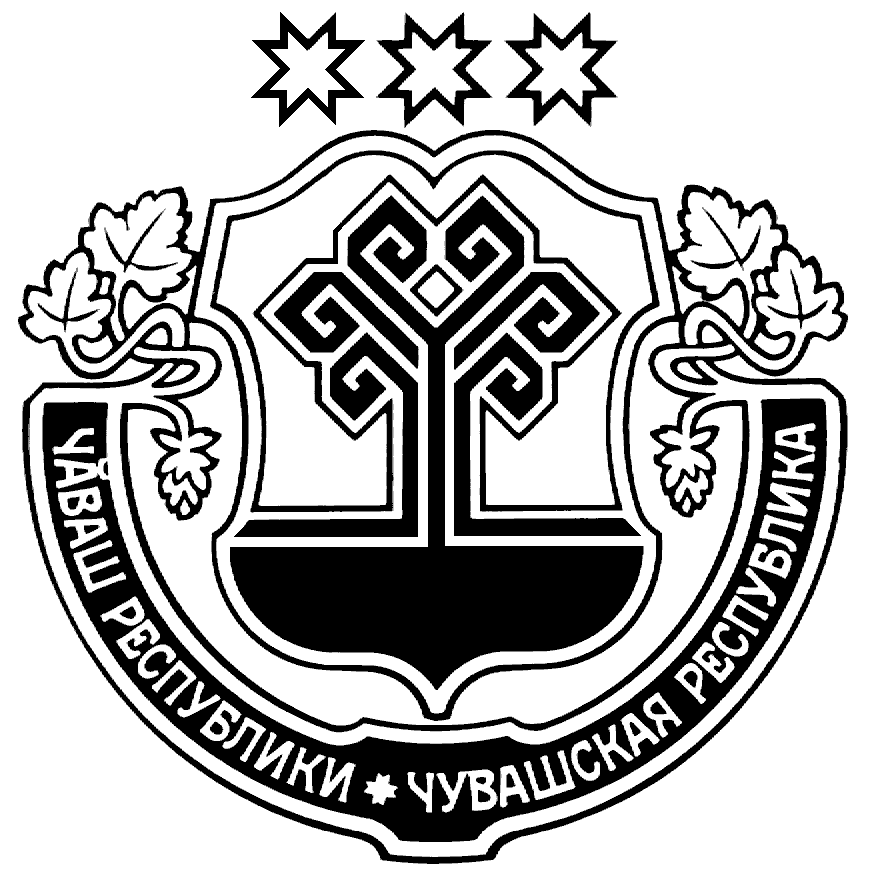 Ìóðêàø ðàéîíӗí пуҫлёх.ÉÛØ+ÍÓ03.03.2021 ¸?  № 1             Ìóðêàø ÿëӗ×óâàøñêàÿ ÐåñïóáëèêàГлаваÌîðãàóøñêîãî ðàéîíàÏÎÑÒÀÍÎÂËÅÍÈÅ03.03.2021 г? № 1   ñ? ÌîðãàóøèО назначении публичных слушаний 